2.BMilí rodiče, na konci tohoto souboru najdete opakovací pracovní listy .Děkuji za spolupráci.Tř. uč. Monika UstrnulováČeský jazykAbeceda – procvičování a upevňování.  Pondělí : ústně - UČ. str. 24 tabulka PAMATUJ ( vysvětlit )                    napiš do sešitu abecedu malými psacími písmeny,  UČ str. 24/ 7a,7b  		    pětiminutovky  str.10 ( jeden sloupec )            Úterý: napiš do sešitu abecedu velkými psacími písmeny, UČ str. str. 24/7c,7d                  pětiminutovky  str.10 ( jeden sloupec )Středa: PS str. 51, pětiminutovky str.10 ( jeden sloupec )Čtvrtek: Pracovní listPátek: Pracovní listČtení: Čítanka str. 34-35 a odpověz do sešitu na otázky 1,2,3,4,5.Procvičování (kurzor na odkaz a stisknout enter – stránka se otevře): https://www.onlinecviceni.cz/exc/pub_list_exc.php?action=show&class=2&subject=%C4%8Cesk%C3%BD%20jazyk&search1=01.+Abeceda&topic=01.+Po%C5%99ad%C3%AD+p%C3%ADsmen#selidhttps://www.onlinecviceni.cz/exc/pub_list_exc.php?action=show&class=2&subject=%C4%8Cesk%C3%BD%20jazyk&search1=01.+Abeceda&topic=02.+%C5%98azen%C3%AD+slov+podle+abecedy#selidMatematikaProcvičování sčítání a odčítání do 100 bez přechodu přes 10, procvičovat rozklad čísel, dopočítávání do desítky, posloupnost čísel. Při rýsování je nutné dbát na přesnost (nutné mít rýsovací pomůcky).Pracovní  listy Procvičování (kurzor na odkaz a stisknout enter – stránka se otevře):https://www.onlinecviceni.cz/exc/pub_list_exc.php?action=show&class=2&subject=Matematika&search1=05.+Po%C4%8D%C3%ADt%C3%A1n%C3%AD+do+100+-+level+2#selidPrvoukaOpakování těla PS str. 37Povolání UČ str.36, PS str.38Angličtinaodkaz na procvičení slovní zásoby, anglické písničky, anglické hryhttps://elt.oup.com/student/happyhouse/level2/?cc=cz&selLanguage=csvýše uvedený odkaz - procvičujte: Unit 1, Unit 2 – hry, slovíčka, písničkyČeský jazyk  -  čtvrtek 2. 4. 2020		Jméno: _______________________________Milí rodiče. Prosím, nechte vypracovat děti samostatně, neopravujte jim chyby. Děkuji.Seřaď jména podle abecedy:Maruška, Soňa, Alena, Dana, Saša, Kája, Hana ____________________________________________________________________________________________________________________________Napiš písmena, která jsou v abecedě:po O ____, po J ___,  po Ť ___,   po L ___,  před  H ___,  před F   ___, před  Y ___Doplň správně domečky.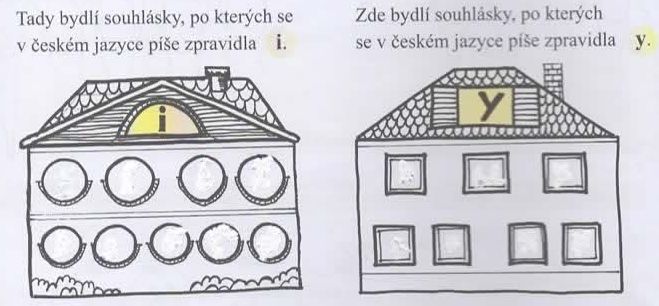 Doplň správně i,í nebo y,ý. Urči druhy vět  ( do rámečku ). H__nek  jde  k   r__bn__ku.          Touž__   ch__t__t   št__ku. Maj__   r__bář__    prut__?           Přež__je  ryba bez vod__? Za  n__m   ut__ká pes  Žer__k.            Ten č__há  na sýkork___.Kéž  by H__nek chyt__l    r__bu.            Snaž se. Přepiš správně věty do sešitu.Český jazyk – pátek 3. 4. 2020                                            Jméno: ________________________Milí rodiče. Prosím, nechte vypracovat děti samostatně, neopravujte jim chyby. Děkuji.Seřaď zvířata podle abecedy a napiš je:   čáp, orel, zebra, vlk, slon, hroch, ježek, žížala, býk                1)_________________________2)_________________________3)_________________________4)_________________________5)_________________________6)_________________________7)_________________________8)_________________________9)_________________________Najdi slovo, které je na špatném místě, a zařaď je šipkou správně. Do rámečku napiš slovo nadřazené.basa, činely, fagot, flétna, hoboj, klarinet, pozoun, piano Amálka, Budulínek, Emanuel, Manka, Ježibaba, RumcajsCilka, Franta, Filip, Gusta, Honza, Ivana, Jana, KatkaDoplň u,ú,ů.  Vybarvi: u - modře, ú – černě,  ů – žlutě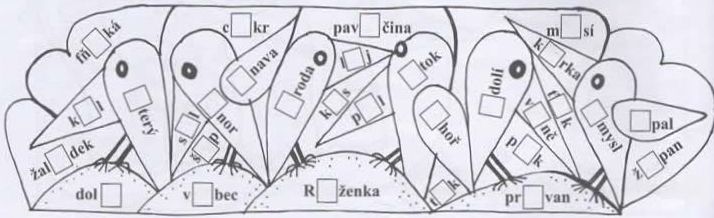 Matematika – pondělí 30.3.2020		                  Jméno: ____________________________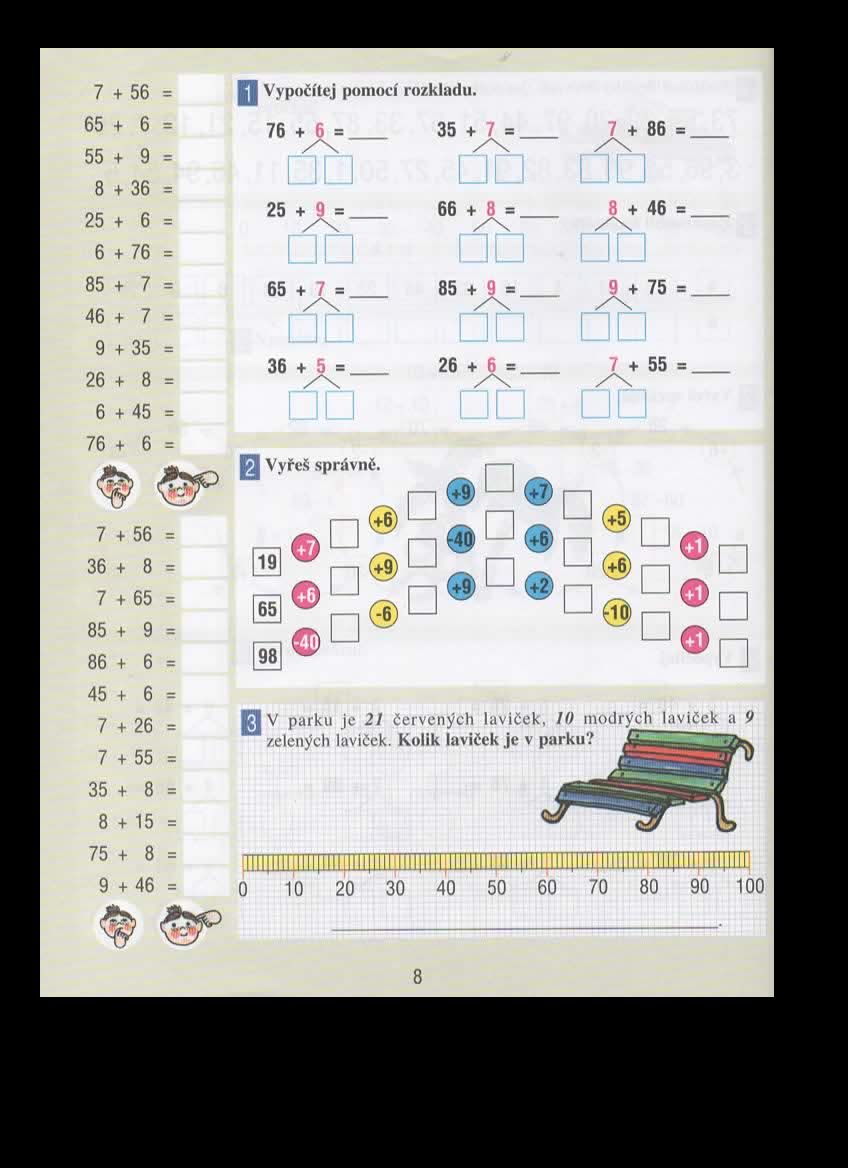 Doplň číselnou řadu a vybarvi sudá čísla.4. Hanka si koupila 2 knihy. První kniha stála 49 Kč. Druhá kniha byla o 7 Kč levnější než první   kniha.  Kolik korun stála druhá kniha?                                                                                            Zápis:					                Znázornění:První    ____			                         1._______________________________________Druhá   ________________                             2. ______________________________________Druhá  ?				                    Výpočet: ____________________________                Odpověď:______________________________________________________________________Kolik korun Hanka zaplatila za obě knihy? ( Znázornění ti pomůže vypočítat.)Odpověď: _____________________________________________________________________________________________________Matematika - úterý 31.3.2020				Jméno: _____________________                                          Rýsování úsečky o dané délce Podívej se na video.         https://www.youtube.com/watch?v=d2E5ELg9xsQ                       Narýsuj úsečku AB. IABI = 6cm.  ( Můžeš rýsovat podle videa.)Narýsuj úsečky CD, EF.      I CD I = 9 cm ( Čteme: Délka úsečky CD je 9 centimetrů. )I EF I = 11cmNarýsuj úsečku MN a úsečku OP. MN  >  OP. Porovnej úsečky.        	               OP           MNVypiš všechny úsečky.    J                                   K 				L				        M _____, _____ , _____, _____, _____, _____Vyznač bod G, který leží na úsečce LM. Vyznač bod D, který neleží na žádné úsečce.Narýsuj úsečku RS, I RS I = 4cm a úsečku YX o 3 cm delší. Doplň zápis a porovnej.I RS I = ___________I YX I = ___________             RS         YXMatematika – středa 1. 4. 2020                                         Jméno: ______________________________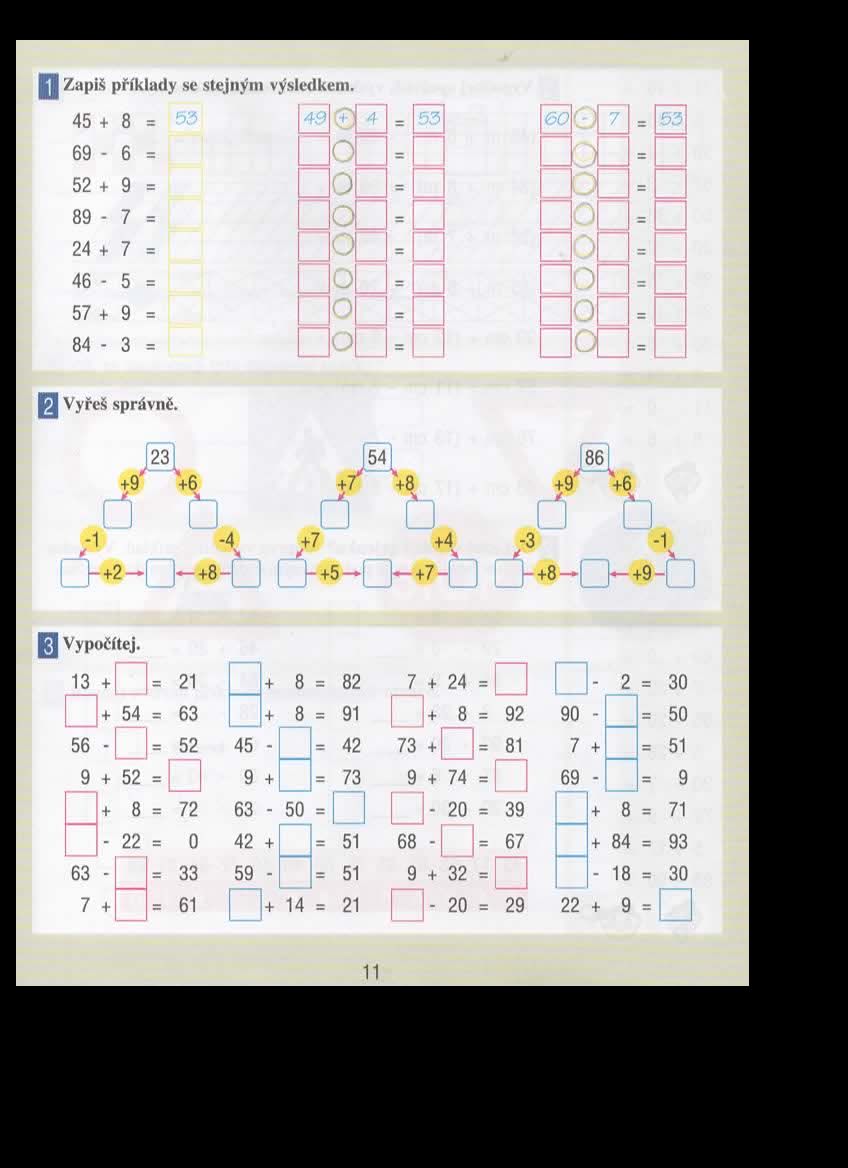 4. Řeš slovní úlohu. Na záhonu kvete 56 tulipánů. Z toho je 20 žlutých tulipánů. Kolik je na záhoně červených tulipánů ?Zápis: (Podtrhni si informace v textu, a pak je vypiš. Slovo, číslo.)              _____________________  ______	              Znázornění:_______________________________________________________  ______		Výpočet: _________________________________________________________   ?Odpověď: __________________________________________________________________________Matematika  - čtvrtek 2.4. 2020                                         Jméno: _______________________________1.	Vypočítej	 +  =		 –  =			 +  =	 +  =		 –  =			 +  =	 +  =		 –  =			 +  =	 +  =		 –  =			 +  =            +  =		 –  =			 +  =2.	Slovní úloha.Teta koupila  švestek a  meruněk. Kolik kg ovoce teta koupila?Příklad: __________________________________Odpověď:___________________________________________________________________________________3. 	Oprav chybně vypočítané příklady. Pak je přepiš a vypočítej správně.     29 + 8 = 37	   17 + 7 =  24		             43 – 20 = 63     88 + 5 = 91	   35 – 4 =  32		             46 +  8  = 54     56 + 6 = 64	   72 + 9 =  81	                        59 +  3  = 72     37 – 7 = 20	   64 + 7 =  75		             78 +  7 =  85__________________          ___________________  	_____________________________________	___________________	_____________________________________	___________________	___________________4. Narýsuj úsečky RS,  TU,  XY,  VZ.I RS I = 1 cmI TU I = 8 cmI XY I = 3 cmI VZ I = 5 cmMatematika  - pátek 3. 4. 2020				Jméno: ______________________________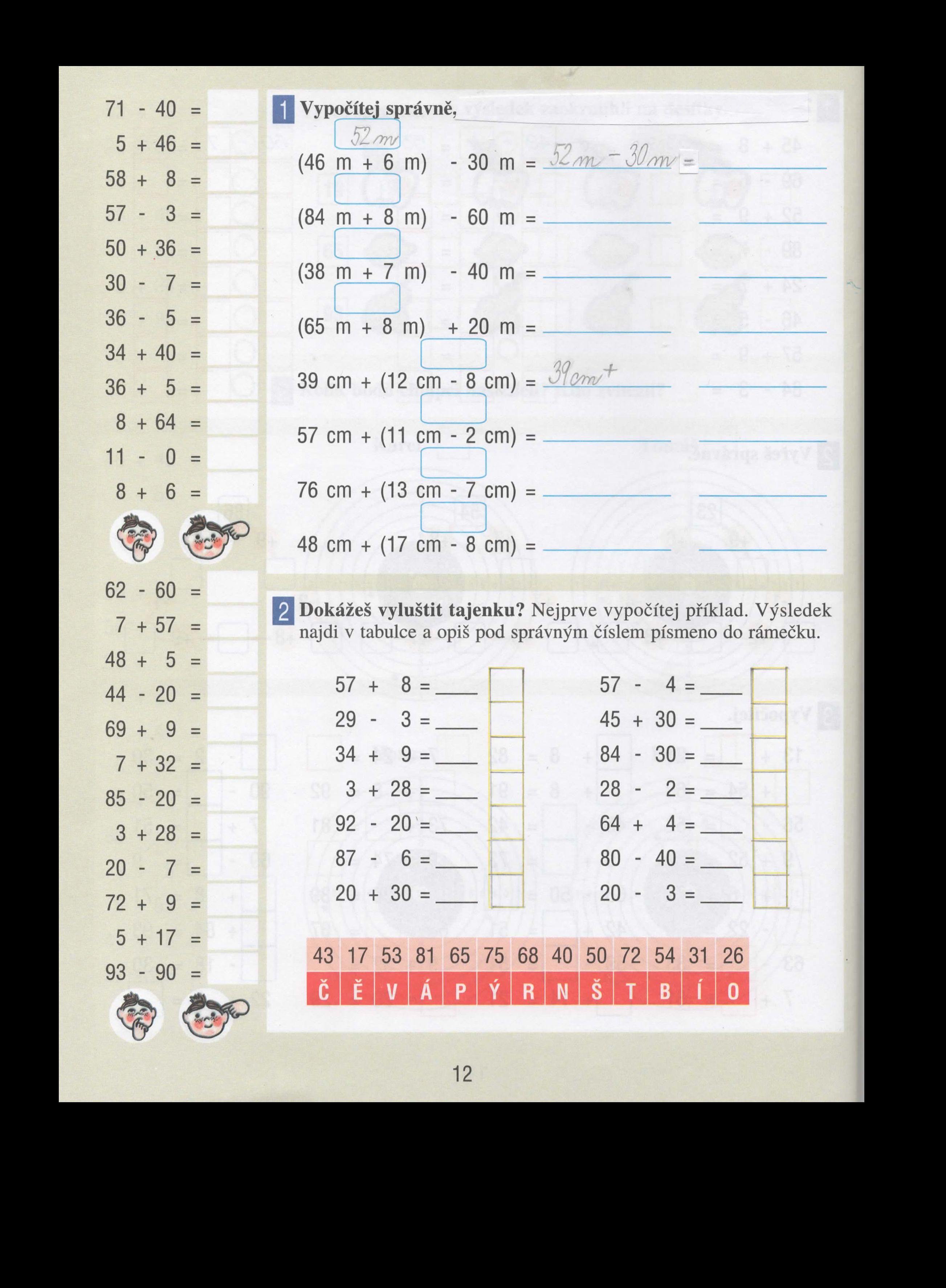 4. Doplň  správně číselnou řadu.3833